	Број: 1329/4/16	Датум: 23.11.2016. године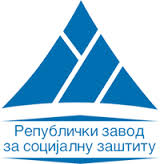 КОНКУРСНА ДОКУМЕНТАЦИЈАЗА ЈАВНУ НАБАВКУ МАЛЕ ВРЕДНОСТИ БР. 04/2016за набавку добра  - ПУТНИЧКИ АУТОМОБИЛ- шифра из општег речника ЈН: 34110000Процењена вредност ЈНМВ: 1.666.666,67 динара без ПДВ-аБеоград, новембар 2016.године 	Крајњи рок за достављање понуда: 01.12.2016. године до 12:00 часова	Јавно отварање понуда: 01.12.2016. године у 12:30 часова	Укупан број страница конкурсне документације: 29	На основу члана 39. и 61. Закона о јавним набавкама („Сл.гласник РС“ бр. 68/15, у даљем тексту: Закон), члана 6. Правилника о обавезним елементима конкурсне докуметације у поступцима јавних набавки и начину доказивања испуњености услова („Сл.гласник РС“ бр. 86/15), Одлуке о покретању поступка јавне набавке мале вредности - добра број 04/2016, заведену под бр. 1329/1/16 и Решења о образовању комисије за јавну набавку мале вредности бр. 1329/2/16, све од 23.11.2016. године, наручилац Републички завод за социјалну заштиту ул. Теразије  бр. 34, Београд, општина Стари Град припремљена је КОНКУРСНА ДОКУМЕНТАЦИЈА ЗАЈАВНУ НАБАВКУ МАЛЕ ВРЕДНОСТИ - ПУТНИЧКИ АУТОМОБИЛ- ЗА ПОТРЕБЕ РЕПУБЛИЧКОГ ЗАВОДА ЗА СОЦИЈАЛНУ ЗАШТИТУшифра из општег речника ЈН: 34110000	Јавна набавка мале вредности, број ЈНМВ 04/2016	Конкурсна документација садржи:Наведена поглавља из табеле посебно садрже:	1.   ПОЗИВ ЗА ПОДНОШЕЊЕ ПОНУДЕ 		    1.Наручилац                2.Предмет јавне набавке    	    3.Врста поступка јавне набавке                4.Рок и начин подношења понуде                5.Време и место отварања понуда                6.Критеријум за оцењивање понуда                7.Рок у којем ће наручилац донети одлуку о додели уговора                8.Контакт особе	2.  ОПШТИ ПОДАЦИ О ЈАВНОЈ НАБАВЦИ	    1.Подаци о наручиоцу          2.Врста поступка јавне набавке                3.Предмет јавне набавке 	3.  ПОДАЦИ О ПРЕДМЕТУ ЈАВНЕ НАБАВКЕ                1.Предмет јавне набавке	4. ВРСТА, ТЕХНИЧКЕ КАРАКТЕРИСТИКЕ, КВАЛИТЕТ, КОЛИЧИНА И ОПИС ПРЕДМЕТА ЈАВНЕ НАВАВКЕ, ОБЕЗБЕЂЕЊЕ ГАРАНЦИЈЕ КВАЛИТЕТА, РОК ЗА ИЗВРШЕЊЕ ИЛИ ИСПОРУКЕ ДОБАРА, ЕВЕНТУАЛНЕ ДОДАТНЕ УСЛУГЕ И СЛ.               1. Врста предмета јавне набавке               2. Техничке карактеристике и спецификација               3. Гарантни период               4. Количина               5. Рок и место извршења- испорука добра          ИЗЈАВА ПОНУЂАЧА - Образац бр. 1 - техничке карактеристике и спецификација предмета јавне набавке 	5.  УСЛОВИ ЗА УЧЕШЋЕ У ПОСТУПКУ ЈАВНЕ НАБАВКЕ ИЗ ЧЛ.75 И ЧЛ.76 ЗАКОНА И УПУТСТВО КАКО СЕ ДОКАЗУЈЕ ИСПУЊЕНОСТ ТИХ УСЛОВА	1.Упуство како се доказује испуњеност услова 	6.  УПУТСТВО ПОНУЂАЧИМА КАКО ДА САЧИНЕ ПОНУДУ 	1. Подаци о језику на којем понуда мора да буде састављена	2. Начин на који понуда мора да буде сачињена	3. Понуда са варијантама	4. Начин измене, допуне и опозива понуде	5. Учествовање у заједничкој понуди или као подизвођач 	6. Понуда са подизвођачем	7. Заједничка понуда	8.Начин и услови плаћања, гарантни рок, као и друге околности од којих зависи прихватљивост понуде	8.1. Захтеви у погледу начина, рока и услова плаћања	8.2. Захтев у погледу рока (испоруке добара, извршења услуге, извођења радова)	8.3. Захтев у погледу рока важења понуде	9. Валута и начин на који мора да буде наведена и изражена цена у понуди	10.Подаци о врсти, садржини, начину подношења, висини и роковима обезбеђења испуњења обавеза понуђача	11.Заштита поверљивости података које наручилац стављa понуђачима на располагање, укључујући и њихове подизвођаче	12.  Додатне информације или појашњења у вези са припремањем понуде	13. Додатна објашњења од понуђача после отварања понуда и контрола код понуђача односно његовог подизвођача 	14. Подаци о средствима финансијског обезбеђења испуњења уговорних обавеза	15. Врста критеријума за доделу уговора, елементи критеријума на основу којих се додељује уговор 	16. Елементи критеријума на основу којих ће наручилац извршити доделу уговора у ситуацији када постоје две или више понуда са истом понуђеном ценом. 	17. Поштовање обавеза које произлазе из важећих прописа 	18. Начин и рок за подношење захтева за заштиту права понуђача	19. Рок у којем ће уговор бити закључен	7. ОБРАЗАЦ ПОНУДЕ СА СТРУКТУРОМ ЦЕНЕ И ИЗЈАВОМ О ПРИХВАТАЊУ УСЛОВА ИЗ КОНКУРСНЕ ДОКУМЕНТАЦИЈЕ - Образац бр. 2	8.ПОПУЊЕНИ, ПОТПИСАНИ И ОВЕРЕНИ ОПШТИ ПОДАЦИ (ЗА ПОНУЂАЧА, ПОДИЗВОЂАЧА И/ ИЛИ ЧЛАН ГРУПЕ - Образац бр. 3	9. ПОТПИСАН И ОВЕРЕН ОБРАЗАЦ ЗА ОЦЕНУ ИСПУЊЕНОСТИ УСЛОВА ИЗ ЧЛ.75 И ЧЛ.76 ЗАКОНА О ЈАВНИМ НАБАВКАМА И ДОКАЗИ ИСПУЊЕНОСТИ ТИХ УСЛОВА- Образац бр. 4	10. ПОТПИСАНА И ОВЕРЕНА ИЗЈАВА О ИСПУЊЕНОСТИ ЗАКОНСКИХ УСЛОВА- Образац бр. 5	11.  ОБРАЗАЦ ТРОШКОВА ПРИПРЕМЕ ПОНУДЕ - Образац бр. 6	12.  ОБРАЗАЦ ИЗЈАВЕ О НЕЗАВИСНОЈ ПОНУДИ - Образац бр. 7            13. ОБРАЗАЦ ИЗЈАВЕ О ПОШТОВАЊУ ОБАВЕЗА ИЗ ЧЛ. 75. СТ. 2. ЗАКОНА – Образац бр. 8 	14.  МОДЕЛ УГОВОРA - Образац бр. 91.  ПОЗИВ ЗА ПОДНОШЕЊЕ ПОНУДА   1.Наручилац     На основу члана 55. став. 1 тачка 2. и члана 60. став 1. тачка 2. Закона о јавним набавкама („Сл. гласник РС”, бр. 124/2012, 14/2015 и 68/2015), наручилац Републички завод за социјалну заштиту у Београду, ул. Теразије бр. 34, интернет адреса www.zavodsz.gov.rs, позива  све заинтересоване понуђаче да поднесу понуде у складу са Законом, конкурсном документацијом и позивом.2.Предмет јавне набавке:                Предмет јавне набавке је набавка добра–Путнички аутомобил:    Назив и ознака из општег речника набавки: 34110000- Путнички аутомобили.Количина предметног добра: 13.Врста поступка јавне набавке     Предметна јавна набавка је набавка – мале вредности и спроводи се у складу са Законом о јавним набавкама („Сл гласник РС“ број 124/2012, 14/2015 и 68/2015), Правилником о обавезним елементима конкурсне докуметације у поступцима јавних набавки и начину доказивања испуњености услова („Сл. гласник РС”, бр. 86/2015) и Законом о облигационим односима.     Конкурсна документација може да се преузме на Порталу управе за јавне набавке, интернет адреси www.zavodsz.gov.rs, или у седишту наручиоца – Републички завод за социјалну заштиту, ул. Теразије бр. 34. 4.Рок и начин подношења понуде     Рок за подношење понуда је 8 (осам) дана од дана објављивања позива на Порталу управе за јавне набавке. Благовременим ће се сматрати све понуде које стигну на адресу наручиоца најкасније последњег дана наведеног рока, до 12,00 часова.    Наручилац ће, по пријему одређене понуде, назначити датум и сат њеног пријема и понуђачу ће издати потврду о пријему. Понуда коју наручилац није примио у року одређеном за подношење понуда, односно која је примљена по истеку дана и сата до којег се могу понуде подносити, сматраће се неблаговременом.    Наручилац ће, након окончања поступка отварања понуда, неблаговремену понуду вратити неотворену понуђачу, са назнаком да је поднета неблаговремено.    У року за подношење понуде понуђач може да измени, допуни или опозове своју понуду, на начин који је одређен за подношење понуде. Понуђач је дужан да јасно назначи који део понуде мења. По истеку рока за подношење понуда понуђач не може да повуче нити да мења своју понуду. Понуђач може да поднесе само једну понуду.Понуда се подноси непосредно (лично) или путем поште, на адресу:Републички завод за социјалну заштиту у Београду, ул. Теразије бр. 34, “ПОНУДА за јавну набавку Путничког аутомобила  бр. 04/2016 – НЕ ОТВАРАТИ  -“Понуђач подноси понуду у затвореној коверти овереној печатом и на полеђини коверте наводи свој тачан назив и адресу, телефон и факс понуђача, као и име и презиме овлашћеног лица за контакт. Било би пожељно да понуда буде повезана траком у целину и запечаћена, тако да се не могу накнадно убацивати, одстрањивати или замењивати појединачни листови и како би се приликом отварања могло са сигурношћу утврдити да се први пут отвара.             5.Време и место отварања понуда             Јавно отварање понуда ће се обавити последњег дана рока за подношење понуда, и то у четвртак 01.12.2016. године у 12.30 часова у просторијама наручиоца  на адреси Теразије бр. 34,Београд. Пре почетка поступка јавног отварања понуда, представници понуђача, који ће присуствовати поступку отварања понуда, дужни су да наручиоцу предају писмена пуномоћја, на основу којих ће доказати овлашћење за учешће у поступку јавног отварања понуда.             6. Критеријум за оцењивање понуда              Критеријум за оцењивање понуда је најнижа понуђена цена.             7. Рок у којем ће наручилац донети одлуку о додели уговораОдлуку о додели уговора, која ће бити образложена, наручилац ће донети у року не дужем од 10 (десет) дана од дана јавног отварања понуда, и биће објављена у року од 3 (три) дана од дана њеног доношења.              8. Контакт особа код наручиоца             Зорана Травица, бр. тел/факс 011/3621-565, мејл адреса: ztravica@zavodsz.gov.rs2.  ОПШТИ ПОДАЦИ О ЈАВНОЈ НАБАВЦИ	1. Подаци о наручиоцу	Наручилац:  Републички завод за социјалну заштиту	Адреса Наручиоца: ул. Теразије бр. 34, Београд, Стари Град	Интернет страница: www.zavodsz.gov.rs,	2. Врста поступка јавне набавке	Јавна набавка мале вредности у складу са Законом о јавним набавкама („Сл.гласник РС бр. 68/15), Правилником о обавезним елементима конкурсне документације у поступцима јавних набавки и начину доказивања испуњености услова („Сл.гласник РС“ бр.86/15) и Законом о облигационим односима. 	3. Предмет јавне набавке  	Предмет јавне набавке бр. 04/2016 је добро - путнички аутомобил. 3. ПОДАЦИ О ПРЕДМЕТУ ЈАВНЕ НАБАВКЕ	1.Предмет јавне набавке 	Предмет јавне набавке бр. 04/2016 је добро - путнички аутомобил за потребе наручиоца.	Назив из општег речника јавних набавки : 34110000.4. ВРСТА, ТЕХНИЧКЕ КАРАКТЕРИСТИКЕ, СПЕЦИФИКАЦИЈА, КОЛИЧИНА И ОПИС ПРЕДМЕТА ЈАВНЕ НАВАВКЕ, ОБЕЗБЕЂЕЊЕ ГАРАНЦИЈЕ КВАЛИТЕТА, РОК ЗА ИЗВРШЕЊЕ ИЛИ ИСПОРУКЕ ДОБАРА, ЕВЕНТУАЛНЕ ДОДАТНЕ УСЛУГЕ И СЛ.	1. Врста предмета јавне набавке: добро: путнички аутомобил за потребе наручиоца.	2. Техничке карактеристике и спецификација: 	(у складу са садржином обрасца бр. 1 - техничке карактеристике и спецификација) 3. Гарантни период: Гарантни рок на возило 4 године или 120.000 км, након испоруке.4. Количина: 15. Место и рок испоруке: седиште наручиоца, испорука у року не дужем од 30 дана од дана уплате аванса понуђачу.  5. УСЛОВИ ЗА УЧЕШЋЕ У ПОСТУПКУ ЈАВНЕ НАБАВКЕ ИЗ ЧЛ. 75. И ЧЛ. 76. ЗАКОНА И УПУТСТВО КАКО СЕ ДОКАЗУЈЕ ИСПУЊЕНОСТ ТИХ УСЛОВА	1.Упутство како се доказује испуњеност услова 	Понуђач доказује испуњеност обавезних и додатних услова из чл. 75 и чл. 76. Закона у складу са Упутством како се доказује испуњеност услова. Понуђач који учествује у поступку предметне јавне набавке, мора испунити додатне услове за учешће у поступку јавне набавке, дефинисане чл. 76. Закона и то у погледу финансијског, кадровског, техничког и пословног капацитета.	У обрасцу 4. ИСПУЊЕНОСТ УСЛОВА ИЗ ЧЛАНА 75. и 76. ЗЈН И ДОКАЗИ ИСПУЊЕНОСТИ ТИХ УСЛОВА у првој колони је наведен редни број, у другој колони су наведени услови прописани законом којим се уређују јавне набавке и које мора да испуни понуђач односно представник понуђача, и у трећој колони да ли понуђач/ подизвођач/ члан групе поседује доказ за испуњеност услова. Образац у последњем реду потписује овлашћено лице понуђача/ подизвођача/ члана групе којим потврђује да је упознат са условима и начину доказивања истих.	Испуњеност обавезних и додатних услова за учешће у поступку предметне јавне набавке, ускладу са чл. 77 ст. 4 Закона, понуђач доказује достављањем Изјаве којом под пуном материјалном и кривичном одговорношћу потврђује да испуњава услове за учешће у поступку јавне набавке из чл. 75. и 76. Закона, дефинисане овом конкурсном документацијом. 	Услови које мора да испуни подизвођач у складу са чл. 80. ЗЈН - Уколико понуђач понуду подноси са подизвођачем, понуђач је дужан да за подизвођаче достави доказе о испуњености услова из чл. 75. став 1. тачка 1.,2.,3. и 4. закона за део набавке који ће се извршити преко подизвођача, као и доказ о испуњености услова из чл. 76. став 2, а који су наведени у Обрасцу бр. 3 „Испуњеност услова из члана 75. и 76. Закона о јавним набавкама и докази испуњености тих услова“ .	Услове које мора да испуни сваки понуђач из групе понуђача у складу са чл. 81. ЗЈН- Сваки понуђач из групе понуђача мора да испуни услове који су наведени у чл.75 став 1 тачка 1.,2.,3. и 4., као и доказе о испуњавању услова из чл. 76. ст.2 закона које треба да испуњавају кумулативно. Из наведеног се може закључити да сви учесници у понуди морају испунити услове који су наведени у чл.75. тачка од 1.,2.,3. и 4. На основу члана 77. став 4 Закона о јавним набавкама (”Службени гласник РС” бр. 68/15), наручилац одређује да се испуњеност услова тражених у обрасцу бр. 4 може доказати изјавом „ИЗЈАВA О ИСПУЊЕНОСТИ ЗАКОНСКИХ УСЛОВА“, датом под пуном моралном, материјалном и кривичном одговорношћу. Образац изјаве чини саставни део конкурсне документације.	Изјава мора да буде потписана од стране овлашћеног лица понуђача и оверена печатом. Уколико Изјаву потписује лице које није уписано у регистар као лице овлашћено за заступање, потребно је уз понуду доставити овлашћење за потписивање.	Уколико понуду подноси група понуђача. Изјава мора бити потписана од стране овлашћеног лица сваког понуђача из групе понуђача и оверена печатом.	Уколико понуђач подноси понуду са подизвођачем. Понуђач је дужан да достави Изјаву подизвођача, потписану од стране овлашћеног лица подизвођача и оверену печатом.	Наручилац може пре доношења одлуке о додели уговора да тражи од понуђача, чија је понуда оцењена као најповољнија, да достави на увид оригинал или оверену копију свих или појединих доказа о испуњености услова.	Ако понуђач у остављеном примереном року, који не може бити краћи од 5 дана, не достави на увид оригинал или оверену копију тражених доказа, наручилац ће његову понуду одбити као неприхватљиву.	Понуђач није дужан да доставља на увид доказе који су јавно доступни на интернет страницама надлежних органа.	Понуђач је дужан да без одлагања писмено обавести наручиоца о било којој промени у вези са испуњеношћу услова из поступка јавне набавке, која наступи до доношења одлуке, односно закључења уговора, односно током важења уговора о јавној набавци и да је документује на прописани начин.6. УПУТСТВО ПОНУЂАЧИМА КАКО ДА САЧИНЕ ПОНУДУ	На основу члана 61. Закона о јавним набавкама („Сл. гласник РС”,бр. 68/15) и чл. 6. Правилника о обавезним елементима конкурсне докуметације у поступцима јавних набавки и начину доказивања испуњености услова („Сл.гласник РС”, бр. 86/15) наручилац даје следеће упутство:	1. Подаци о језику на којем понуда мора да буде састављена	Понуда мора бити састављена на српском језику.	2. Начин на који понуда мора да буде сачињена	Понуђач понуду подноси непосредно или путем поште у затвореној коверти или кутији, затворену на начин да се приликом отварања понуда може са сигурношћу утврдити да се први пут отвара. На полеђини коверте или на кутији навести назив и адресу понуђача, телефон и контакт особу. У случају да понуду подноси група понуђача, на коверти је потребно назначити да се ради о групи понуђача и навести називе и адресу свих учесника у заједничкој понуди.	Понуде слати на адресу: Републички завод за социјалну заштиту, ул. Теразије бр. 34, општина Стари Град, Београд, са назнаком: ,,За јавну набавку мале вредности - набавка добара бр. 04/16 – путнички аутомобил - НЕ ОТВАРАТИ”. Понуда се сматра благовременом уколико је примљена од стране наручиоца до четвртка 01.12.2016. године до 12 часова. 	Рок за подношење понуда рачуна се од дана објављивања позива за подношење понуда на Порталу јавних набавки. Наручилац ће, по пријему одређене понуде, на коверти, односно кутији у којој се понуда налази, обележити време пријема и евидентирати број и датум понуде према редоследу приспећа. Уколико је понуда достављена непосредно, наручилац ће понуђачу предати потврду пријема понуде. У потврди о пријему наручилац ће навести датум и сат пријема понуде. Понуда коју наручилац није примио у року одређеном за подношење понуда, односно која је примљена по истеку дана и сата до којег се могу понуде подносити, сматраће се неблаговременом. 	Понуђач подноси понуду која мора да садржи следеће: Попуњен образац- техничке карактеристике и спецификација добра- Изјава понуђачаПопуњен образац понуде са структуром цене и изјавом о прихватању услова из конкурсне документације, Попуњени, потписани и оверени општи подаци (за понуђача, подизвођача и/или члана групе)Потписан и оверен Образац за оцену испуњености услова из чл. 75. и 76.  Закона о јавним набавкама и докази испуњености тих условаПотписана и оверена Изјава о испуњености законских услова, Образац трошкова припреме понуде, Изјава о независној понуди  Образац изјаве о поштовању обавеза из чл. 75. ст. 2. закона Модел уговора. 	Уколико понуђачи подносе заједничку понуду, група понуђача може да се определи да обрасце дате у конкурсној документацији потписују и печатом оверавају сви понуђачи из групе понуђача или група понуђача може да одреди једног понуђача из групе који ће потписивати и печатом  оверавати обрасце дате у конкурсној документацији, изузев образаца који подразумевају давање изјава под материјалном и кривичном одговорношћу (нпр. Изјава о независној понуди, Изјава о испуњавању услова из чл. 75 и 76. Закона), који морају бити потписани и оверени печатом од стране сваког понуђача из групе понуђача. У случају да се понуђачи определе да један понуђач из групе потписује и печатом оверава обрасце дате у конкурсној документацији (изузев образаца који подразумевају давање изјава под материјалном и кривичном одговорношћу), наведено треба дефинисати споразумом којим се понуђачи из групе међусобно и према наручиоцу обавезују на извршење јавне набавке, а који чини саставни део заједничке понуде сагласно чл. 81. Закона.	3. Понуда са варијантама	Подношење понуде са варијантама није дозвољено.	4. Партије	Предмет јавне набавке није обликован у више партија	5. Начин измене, допуне и опозива понуде    	 У року за подношење понуде понуђач може да измени, допуни или опозове своју понуду на начин који је одређен за подношење понуде.  	 Понуђач је дужан да јасно назначи који део понуде мења односно која документа накнадно доставља.     	Измену, допуну или опозив понуде треба доставити на адресу: РЕПУБЛИЧКИ ЗАВОД ЗА СОЦИЈАЛНУ ЗАШТИТУ, ул. Теразије бр. 34, општина Стари Град, Београд, са назнаком: 	„Измена понуде за јавну набавку добра – путнички аутомобил ЈНМВ бр. 04/2016 - НЕ ОТВАРАТИ” или	„Допуна понуде за јавну набавку добра – путнички аутомобил ЈНМВ бр. 04/2016 - НЕ ОТВАРАТИ” или	„Опозив понуде за јавну набавку добра – путнички аутомобил ЈНМВ бр. 04/2016 - НЕ ОТВАРАТИ” или	„Измена и допуна понуде за јавну набавку – путнички аутомобил ЈНМВ бр. 04/2016 - НЕ ОТВАРАТИ”   	На полеђини коверте или на кутији навести назив и адресу понуђача. У случају да понуду подноси група понуђача, на коверти је потребно назначити да се ради о групи понуђача и навести називе и адресу свих учесника у заједничкој понуди.   	По истеку рока за подношење понуда понуђач не може да повуче нити да мења своју понуду.	6. Учествовање у заједничкој понуди или као подизвођач 	Понуђач може да поднесе само једну понуду. 	Понуђач који је самостално поднео понуду не може истовремено да учествује у заједничкој 	понуди или као подизвођач, нити исто лице може учествовати у више заједничких понуда.	У Обрасцу понуде понуђач наводи на који начин подноси понуду, односно да ли подноси понуду самостално, или као заједничку понуду, или подноси понуду са подизвођачем.	7. Понуда са подизвођачем   	Уколико понуђач подноси понуду са подизвођачем дужан је да у Обрасцу понуде наведе да понуду подноси са подизвођачем, проценат укупне вредности набавке који ће поверити подизвођачу, а који не може бити већи од 50%, као и део предмета набавке који ће извршити преко подизвођача.    	Понуђач у Обрасцу понуде наводи назив и седиште подизвођача, уколико ће делимично извршење набавке поверити подизвођачу.    	Уколико уговор о јавној набавци буде закључен између наручиоца и понуђача који подноси понуду са подизвођачем, тај подизвођач ће бити наведен и у уговору о јавној набавци. 	Понуђач је дужан да за подизвођаче достави доказе о испуњености услова који су наведени у конкурсној документацији, у складу са упутством како се доказује испуњеност услова.   	Понуђач у потпуности одговара наручиоцу за извршење обавеза из поступка јавне набавке, односно извршење уговорних обавеза, без обзира на број подизвођача.    	Понуђач је дужан да наручиоцу, на његов захтев, омогући приступ код подизвођача, ради утврђивања испуњености тражених услова.	8. Заједничка понуда	Понуду може поднети група понуђача.    	Уколико понуду подноси група понуђача, саставни део заједничке понуде мора бити споразум којим се понуђачи из групе међусобно и према наручиоцу обавезују на извршење јавне набавке, а који обавезно садржи податке из члана 81. ст. 4. тач. 1 и 2 Закона и то податке о: 	- члану групе који ће бити носилац посла, односно који ће поднети понуду и који ће   заступати групу понуђача пред наручиоцем, 	-  опису послова сваког од понуђача из групе понуђача у извршењу уговора. 	Група понуђача је дужна да достави све доказе о испуњености услова који су наведени у „условима за учешће у поступку јавне набавке из чл. 75. и 76. Закона и упутству како се доказује испуњеност тих услова“.	Понуђачи из групе понуђача одговарају неограничено солидарно према наручиоцу. 	Задруга може поднети понуду самостално, у своје име, а за рачун задругара или заједничку понуду у име задругара.	Ако задруга подноси понуду у своје име за обавезе из поступка јавне набавке и уговора о јавној набавци одговара задруга и задругари у складу са законом.	Ако задруга подноси заједничку понуду у име задругара за обавезе из поступка јавне набавке и уговора о јавној набавци неограничено солидарно одговарају задругари.	9. Начин и услови плаћања, гарантни рок, као и друге околности од којих зависи прихватљивост понуде	9.1. Захтеви у погледу начина, рока и услова плаћања.	Начин плаћања:           Наручилац ће плаћање извршити авансно, у износу од 100% укупне цене из Уговора, у року од 3 дана од дана извршеног трансфера средстава на рачун Наручиоца од стране Министарства за рад, запошљавање, борачка и социјална питања.            Плаћање се врши уплатом на рачун понуђача.             9.2. Захтев у погледу рока (испоруке добара, извршења услуге, извођења радова)	Испорука добра ће се обавити на адреси наручиоца, ул. Теразије бр. 34, општина Стари Град, Београд, у року који не може да буде дужи од 30 дана од дана уплате аванса понуђачу. О примопредаји - испоруци путничког возила и пратеће документације биће сачињен одговарајући записник.  	9.3. Захтев у погледу рока важења понуде	Рок важења понуде не може бити краћи од 30 дана од дана отварања понуда.	У случају истека рока важења понуде, наручилац је дужан да у писаном облику затражи од понуђача продужење рока важења понуде.	Понуђач који прихвати захтев за продужење рока важења понуде не може мењати понуду.	10. Валута, цена и начин на који мора да буде наведена и изражена цена у понуди	Цена мора бити исказана у динарима, са и без пореза на додату вредност, са урачунатим свим трошковима које понуђач има у реализацији предметне јавне набавке, с тим да ће се за оцену понуде узимати у обзир цена без пореза на додату вредност.	Након закључења уговора о јавној набавци цена се не може мењати - фиксна цена. 	Ако је у понуди исказана неуобичајено ниска цена, наручилац ће поступити у складу са чланом 92. Закона.	Ако понуђена цена укључује увозну царину и друге дажбине, понуђач је дужан да тај део одвојено искаже у динарима. 	11. Заштита поверљивости података које наручилац ставља понуђачима на располагање, укључујући и њихове подизвођаче.     	Предметна набавка не садржи поверљиве информације које наручилац ставља на располагање.	12. Додатне информације или појашњења у вези са припремањем понуде	Заинтересовано лице може, у писаном облику, путем поште на адресу наручиоца ул. Теразије бр. 34 Београд, општина Стари Град, e-mail адреса ztravica@zavodsz.gov.rs тражити од наручиоца додатне информације или појашњења у вези са припремањем понуде, најкасније 5 дана пре истека рока за подношење понуде. 	Наручилац ће заинтересованом лицу у року од 3 (три) дана од дана пријема захтева за додатним информацијама или појашњењима конкурсне документације, одговор објавити на Порталу јавних набавки и на својој интернет страници. 	Додатне информације или појашњења упућују се са напоменом „Захтев за додатним информацијама или појашњењима конкурсне документације, путнички аутомобил: ЈНМВ бр. 04/2016.   	 	Ако наручилац измени или допуни конкурсну документацију 8 (осам) или мање дана пре истека рока за подношење понуда, дужан је да продужи рок за подношење понуда и објави обавештење о продужењу рока за подношење понуда. 	По истеку рока предвиђеног за подношење понуда наручилац не може да мења нити да допуњује конкурсну документацију. 	Тражење додатних информација или појашњења у вези са припремањем понуде телефоном није дозвољено.  	Комуникација у поступку јавне набавке врши се искључиво на начин одређен чланом 20. Закона.	13. Додатна објашњења од понуђача после отварања понуда и контрола код понуђача односно његовог подизвођача 	После отварања понуда наручилац може приликом стручне оцене понуда да у писаном облику захтева од понуђача додатна објашњења која ће му помоћи при прегледу, вредновању и упоређивању понуда, а може да врши контролу (увид) код понуђача, односно његовог подизвођача (члан 93. Закона). 		Уколико наручилац оцени да су потребна додатна објашњења или је потребно извршити контролу (увид) код понуђача, односно његовог подизвођача, наручилац ће понуђачу оставити примерени рок да поступи по позиву наручиоца, односно да омогући наручиоцу контролу (увид) код понуђача, као и код његовог подизвођача. 		Наручилац може уз сагласност понуђача да изврши исправке рачунско-техничких грешака уочених приликом разматрања понуде по окончаном поступку отварања. 	Ако се понуђач не сагласи са исправком рачунско-техничких грешака, наручилац ће његову понуду одбити као неприхватљиву. 	14. Подаци о средствима финансијског обезбеђења испуњења уговорних обавезаМеница за повраћај авансног плаћања         Добављач је дужан да у тренутку закључења уговора о јавној набавци, наручиоцу преда меницу за повраћај авансног плаћања, са копијом картона депонованих потписа код банке на којим се јасно виде депоновани потпис и печат понуђача, потврдом пословне банке о извршеној регистрацији и меничним овлашћењем којим овлашћује Наручиоца да може безусловно и неопозиво, без протеста и трошкова, вансудски иницирати наплату у износу уплаћеног аванса са ПДВ-ом, са роком важења 30 дана дужим од уговореног рока испоруке.         Ако се за време трајања уговора промени уговорени рок, рок важења менице се мора продужити.         Наручилац ће уновчити меницу уколико добављач не буде извршавао своје уговорне обавезе у року и на начин предвиђен уговором.         Меница мора бити сопствена, бланко, не може садржати додатне услове за исплату, краће рокове од оних које одреди наручилац, мањи износ од оног који одреди наручилац или промењену месну надлежност за решавање спорова.         Меница мора бити регистрована у Регистру меница и овлашћења који се води код Народне банке Србије у складу са Законом о платном промету («Службени лист СРЈ», бр. 3/02 и 5/03 и «Службени гласник РС», бр. 43/04, 62/06, 111/09-др. закон и 31/11), што понуђач доказује достављањем потврде о извршеној регистрацији меница издате од стране банке понуђача, која се доставља у тренутку закључења уговора.	15. Врста критеријума за доделу уговора, елементи критеријума на основу којих се додељује уговор 	Избор најповољније понуде ће се извршити применом критеријума „Најнижа понуђена цена“. 	16. Елементи критеријума на основу којих ће наручилац извршити доделу уговора у ситуацији када постоје две или више понуда са истом понуђеном ценом.      	Уколико две или више понуда имају исту најнижу понуђену цену, као повољнија биће изабрана понуда оног понуђача који је понудио краћи рок за испоруку возила, уколико две или више понуда имају исту најнижу понуђену цену и исти рок за испоруку возила, као повољнија биће изабрана понуда оног понуђача који је понудио дужи рок важења понуде.  	17. Поштовање обавеза које произлазе из важећих прописа 	Понуђач је дужан да у оквиру своје понуде достави изјаву дату под кривичном и материјалном одговорношћу да је поштовао све обавезе које произилазе из важећих прописа о заштити на раду, запошљавању и условима рада, заштити животне средине, као и да не постоји забрана обављања делатности која је на снази у време важења понуде.	18. Начин и рок за подношење захтева за заштиту права понуђача     	Захтев за заштиту права може да поднесе понуђач, односно свако заинтересовано лице, или пословно удружење у њихово име. Захтев за заштиту права подноси се наручиоцу, а копија се истовремено доставља Републичкој комисији. Захтев за заштиту права се доставља непосредно, електронском поштом на e-mail ztravica@zavodsz.gov.rs или препорученом пошиљком са повратницом. Захтев за заштиту права се може поднети у току целог поступка јавне набавке, против сваке радње наручиоца, осим уколико Законом није другачије одређено. О поднетом захтеву за заштиту права наручилац обавештава све учеснике у поступку јавне набавке, односно објављује обавештење о поднетом захтеву на Порталу јавних набавки, најкасније у року од 2 дана од дана пријема захтева.Уколико се захтевом за заштиту права оспорава врста поступка, садржина позива за подношење понуда или конкурсне документације, захтев ће се сматрати благовременим уколико је примљен од стране наручиоца најкасније 3 дана пре истека рока за подношење понуда, без обзира на начин достављања. Ова одредба се не примењује ако подносилац захтева или са њим повезано лице није учествовало у поступку.Захтев за заштиту права задржава даље активности наручиоца у поступку јавне набавке, до доношења одлуке о поднетом захтеву за заштиту права. После доношења одлуке о додели уговора из чл. 108. Закона или одлуке о обустави поступка јавне набавке из чл. 109. Закона, рок за подношење захтева за заштиту права је 5 дана од дана објављивања одлуке о додели уговора на Порталу јавних набавки и интернет страници Наручиоца.Захтевом за заштиту права не могу се оспоравати радње наручиоца предузете у поступку јавне набавке ако су подносиоцу захтева били или могли бити познати разлози за његово подношење пре истека рока за подношење понуда, а подносилац захтева га није поднео пре истека тог рока. Ако је у истом поступку јавне набавке поново поднет захтев за заштиту права од стране истог подносиоца захтева, у том захтеву се не могу оспоравати радње наручиоца за које је подносилац захтева знао или могао знати приликом подношења претходног захтева. Подносилац захтева је дужан да на рачун буџета Републике Србије уплати таксу од 60.000,00 динара (број жиро рачуна: 840-742221843-57, позив на број  50-016, сврха: Републичка административна такса са назнаком набавке на коју се односи, корисник: Буџет Републике Србије). Поступак заштите права понуђача регулисан је одредбама чл. 138. - 167. Закона.	19. Рок у којем ће уговор бити закључен	Уговор о јавној набавци ће бити закључен са понуђачем којем је додељен уговор у року од 8 дана од дана протека рока за подношење захтева за заштиту права из члана 149. Закона. У случају да је поднета само једна понуда наручилац, може закључити уговор пре истека рока за подношење захтева за заштиту права, у складу са чланом 112. став 2 тачка 5. Закона.	Ако понуђач којем је додељен уговор одбије да закључи уговор о јавној набавци,  наручилац може да закључи уговор са првим следећим најповољнијим понуђачем.ОБРАЗАЦ БР. 1 ТЕХНИЧКЕ КАРАКТЕРИСТИКЕ И СПЕЦИФИКАЦИЈА ДОБРАГАРАНТНИ ПЕРИОД	Изјављујем под пуном моралном, материјалном и кривичном одговорношћу да добро - путнички аутомобил, има све доле наведене техничке карактеристике и да одговара спецификацији траженој од стране наручиоца. - Понуђено возило мора бити у складу са важећим законским прописима Републике Србије, Правилником о подели моторних возила и прикључних возила и техничким условима за возила у саобраћају на путевима и Законом о безбедности саобраћаја.- Понуђач мора да понуди потпуно ново путничко возило. Под термином ''ново путничко возило'' подразумева се некоришћено путничко возило са целокупном новом конструкцијом и уграђеним потпуно новим деловима и које се након испоруке први пут региструје.- У овом техничком опису наводе се само карактеристике путничког вoзила које су од примарне важности за наручиоца.- Понуђач ће техничке карактеристике доказивати каталогом, проспектом или неким другим документом који мора да садржи доказ за све захтеване тачке из техничке спецификације предмета јавне набавке.               Датум							           Понуђач	  М.П._____________________				                   ___________________ОБРАЗАЦ БР. 2Образац понуде са структуром цене и изјавом о прихватању услова из  конкурсне документацијеПонуда бр._______ од дана _______2016. године за јавну набавку добара у поступку мале вредности – путнички аутомобил, редни број 4/2016               Место и датум					          Потпис овлашћеног лица 	        М.П.      _____________________				          ______________________	Напомене: 	Образац понуде понуђач мора да попуни, овери печатом и потпише сваку страницу понуде, чиме потврђује да су тачни подаци који су у обрасцу понуде наведени. Уколико понуђачи подносе заједничку понуду, група понуђача може да се определи да образац понуде потписују и печатом оверавају сви понуђачи из групе понуђача или група понуђача може да одреди једног понуђача из групе који ће попунити, потписати и печатом оверити образац понуде.	Образац понуде понуђачи попуњавају према следећем упутству:	У колони „марка аутомобила“ унети назив марке предмета јавне набавке;	У колони „укупан износ без ПДВ-а“ понуђач уноси цену путничког аутомобила без ПДВ-а, док у колони „укупан износ са ПДВ-ом“ понуђач уноси цену путничког аутомобила која обухвата и ПДВ.ЦЕНА путничког аутомобила обухвата све царинске и друге пореске обавезе које понуђач сноси. Испоруком возила понуђач је дужан да преда и пратећу документацију да је измирио све обавезе како би наручилац могао приступити регистрацији возила. 	Све ставке из обрасца понуде морају бити попуњене, у супротном понуда ће бити непотпуна, тј. Неисправна.ИЗЈАВА:	Изјављујем да подношењем понуде у потпуности прихватам услове из конкурсне документације.	Сагласан сам да ти услови у целини представљају саставни део уговора који не може бити контрадикторан овим условима.             Место и датум					          Потпис овлашћеног лица 	        М.П.      _____________________				          ______________________ОБРАЗАЦ БР. 3ОПШТИ ПОДАЦИ О ПОНУЂАЧУ2) ПОНУДУ ПОДНОСИ: Напомена: Заокружити начин подношења понуде и уписати податке о подизвођачу, уколико се понуда подноси са подизвођачем, односно податке о свим учесницима заједничке понуде, уколико понуду подноси група понуђача.               Место и датум					          Потпис овлашћеног лица 	      М.П.      _____________________				          ______________________3) ПОДАЦИ О ПОДИЗВОЂАЧУ Напомена: Табелу „Подаци о подизвођачу“ попуњавају само они понуђачи који подносе понуду са подизвођачем, а уколико има већи број подизвођача од места предвиђених у табели, потребно је да се наведени образац копира у довољном броју примерака, да се попуни и достави за сваког подизвођача.               Место и датум					          Потпис овлашћеног лица 	        М.П.      _____________________				          ______________________4) ПОДАЦИ О УЧЕСНИКУ  У ЗАЈЕДНИЧКОЈ ПОНУДИНапомена: Табелу „Подаци о учеснику у заједничкој понуди“ попуњавају само они понуђачи који подносе заједничку понуду, а уколико има већи број учесника у заједничкој понуди од места предвиђених у табели, потребно је да се наведени образац копира у довољном броју примерака, да се попуни и достави за сваког понуђача који је учесник у заједничкој понуди.                  Место и датум					          Потпис овлашћеног лица 	        М.П.      _____________________				          ______________________ОБРАЗАЦ БР. 4ИСПУЊЕНОСТ УСЛОВА ИЗ ЧЛАНА 75. И  76. ЗЈН И ДОКАЗИ ИСПУЊЕНОСТИ           ТИХ УСЛОВА             Место и датум					          Потпис овлашћеног лица 	        М.П.      _____________________				          ______________________ОБРАЗАЦ БР. 5ИЗЈАВА О ИСПУЊЕНОСТИ ЗАКОНСКИХ УСЛОВАПОНУЂАЧАПОДИЗВОЂАЧАОВЛАШЋЕНОГ ЧЛАНА ГРУПЕ ПОНУЂАЧА (заокружити)	Изјављујем под пуном моралном, материјалном и кривичном одговорношћу да испуњавамо све потребне услове из члана 75. и члана 76. Закона о јавним набавкама („Сл гласник РС“ број 68/15) односно услове дефинисане конкурсном документацијом за предметну јавну набавку добра - путнички аутомобил, а коју спроводи Републички завод за социјалну заштиту и то да је понуђач: Регистрован код надлежног органа, односно уписан у одговарајући регистар, ПОНУЂАЧ и његов законски заступник није осуђиван на неко од кривичних дела као члан организоване криминалне групе, да није осуђиван за кривична дела против привреде, кривична дела против животне средине, кривично дело примања или давања мита, кривично дело преваре, Измирио је доспеле порезе, доприносе и друге јавне дажбине у складу са прописима  Републике Србије или стране државе када има седиште на њеној територији,Да понуђач има важећу дозволу надлежног органа за обављање делатности  која је предмет јавне набавке.Те да понуђач испуњава додатне услове: Довољан кадровски капацитет – да пре објављивања позива за подношење понуде има  у радном односу минимум 5 запослених или радно ангажованих лица на пословима управљања,  логистике и администрирања возила., Неопходан финансијски капацитет – способност измиривања обавеза у року који, поред кредитне способности, обухвата и општу материјалну способност,Неопходан пословни капацитет: – да је у последње две обрачунске године испоручивао путничка возила у минималној укупној вредности од 4.000.000,00 рсд,–  да је понуђач овлашћен од стране произвођача за марку возила коју нуди, за дистрибуцију  истих на територији Републике Србије.              Место и датум					          Потпис овлашћеног лица 	        М.П.      _____________________				          ______________________ОБРАЗАЦ БР. 6ОБРАЗАЦ ТРОШКОВА ПРИПРЕМЕ ПОНУДЕ	У складу са чланом 88. став 1. Закона, понуђач __________________________ (навести назив понуђача), доставља укупан износ и структуру трошкова припремања понуде, како следи у табели:	Трошкове припреме и подношења понуде сноси искључиво понуђач и не може тражити од наручиоца накнаду трошкова.	Ако је поступак јавне набавке обустављен из разлога који су на страни наручиоца, наручилац је дужан да понуђачу надокнади трошкове прибављања средства обезбеђења, под условом да је понуђач тражио накнаду тих трошкова у својој понуди.             Место и датум					          Потпис овлашћеног лица 	        М.П.      _____________________				          ______________________ОБРАЗАЦ БР. 7ОБРАЗАЦ ИЗЈАВЕ О НЕЗАВИСНОЈ ПОНУДИ	У складу са чланом 26. Закона, _____________________________________________,                                                                                      (Назив понуђача)даје: И З Ј А В У О НЕЗАВИСНОЈ ПОНУДИ	Под пуном материјалном и кривичном одговорношћу потврђујем да сам понуду у поступку јавне набавке добра - путнички аутомобил - а који води наручилац Републички завод за социјалну заштиту бр. 04/2016, поднео независно, без договора са другим понуђачима или заинтересованим лицима.              Место и датум					          Потпис овлашћеног лица 	        М.П.      _____________________				          ______________________           Напомена: У случају постојања основане сумње у истинитост изјаве о независној понуди, наручилац ће одмах обавестити организацију надлежну за заштиту конкуренције. Организација надлежна за заштиту конкуренције, може понуђачу, односно заинтересованом лицу изрећи меру забране учешћа у поступку јавне набавке ако утврди да је понуђач, односно заинтересовано лице повредило конкуренцију у поступку јавне набавке у смислу закона којим се уређује заштита конкуренције. Мера забране учешћа у поступку јавне набавке може трајати до две године. Повреда конкуренције представља негативну референцу, у смислу члана 82. став 1. тачка 2) Закона. Уколико понуду подноси група понуђача, Изјава мора бити потписана од стране овлашћеног лица сваког понуђача из групе понуђача и оверена печатом.ОБРАЗАЦ БР. 8  ОБРАЗАЦ ИЗЈАВЕ О ПОШТОВАЊУ ОБАВЕЗА ИЗ ЧЛ. 75. СТ. 2. ЗАКОНАУ вези члана 75. став 2. Закона о јавним набавкама, као заступник понуђача дајем следећу ИЗЈАВУПонуђач____________________[навести назив понуђача] у поступку јавне набавке добра – путничко возило за потребе Републичког завода за социјалну заштиту, бр. 04/16, поштовао је обавезе које произлазе из важећих прописа о заштити на раду, запошљавању и условима рада, заштити животне средине и нема забрану обављања делатности која је на снази у време подношења понуде.                             Датум 		                                                      Понуђач________________                        М.П.                   __________________Напомена: Уколико понуду подноси група понуђача, Изјава мора бити потписана од стране овлашћеног лица сваког понуђача из групе понуђача и оверена печатом.ОБРАЗАЦ БР. 9	НАПОМЕНА: Модел уговора понуђач мора да попуни, овери печатом и потпише, чиме потврђује да је сагласан са садржином модела уговора. Република СрбијаРепублички завод за социјалну заштитуБеоград, Ул. Теразије бр. 34Број: ______/16Датум: ______2016. године           На основу Одлуке о додели уговора бр: ______/16 донете дана _______2016. године, за јавну набавку мале вредности бр: 04/16, ЈН мале вредности - путнички аутомобил, којом је изабрана понуда бр. _____/16 од дана ______2016. године, закључује се  УГОВОР О КУПОПРОДАЈИ ДОБРА - ПУТНИЧКИ АУТОМОБИЛ бр. 04/2016Закључен у Београду, дана ________2016. године, измеђуРепубличког завода за социјалну заштиту, Београд, ул. Теразије бр. 34, ПИБ: 104489843, матични бр. 17647245, а кога заступа директор Предраг Петровић, као КУПАЦ с једне стране (даље: Купац), и                  Привредног друштва „_____________" д.о.о са седиштем у _____________________, ул. ________________________, бр._______, ПИБ: _________________, матични бр. ___________________, са бројем рачуна __________________________________ који се води код ____________________________ банке, а кога заступа ______________________________, као ПРОДАВАЦ са друге стране (у даљем тексту: Продавац). Члан  1.	Предмет Уговора је набавка добра: путнички аутомобил, марке ___________, запремине мотора ______, бр. мотора ______________________, бр. шасије ______________________,  боје ________________, а све према понуди бр.  __________ од дана  ______. 2016. године, заведеној од стране Републичког завода за социјалну заштиту под бр. _____/2016 од _____.2016. године, која је изабрана као најповољнија од стране наручиоца - Купца Одлуком о додели уговора бр:____/16 донете дана  _______2016. године. 	Понуда бр.  __________ од дана  _______ 2016. године, заведена од стране Републичког завода за социјалну заштиту под бр. _____/2016 од _____ 2016. године чини саставни део овог Уговора. Члан  2. 	Укупна вредност овог Уговора је _______________ динара без ПДВ-а, односно ______________________ динара са ПДВ-ом.	Након закључења Уговора о јавној набавци, цена се не може променити. Члан  3.	Продавац се обавезује да предмет овог Уговора из члана 1. испоручи на адреси Купца, ул. Теразије бр. 34, у року од ___ дана од дана уплате аванса понуђачу.            Сматра се да је извршена адекватна испорука када овлашћено лице Купца у месту испоруке изврши квалитетан преглед предмета Уговора, у складу са техничким карактеристикама датим у Конкурсној документацији која је саставни део овог Уговора, и неопходне пратеће документације ради регистрације возила, о чему се саставља одговарајући записник који оверавају овлашћена лица уговорних страна.  Ако се, приликом прегледа путничког возила и неопходне пратеће документације, записнички утврди да предмет Уговора има недостатке у квалитету, несаобразност са условима из конкурсне документације и очигледне грешке, Продавац мора исте отклонити најкасније у року од 8 дана од дана сачињавања записника, а уколико то не учини, Купац може једнострано раскинути Уговор.Члан 4.           Купац ће плаћање извршити авансно, у износу од 100% укупне цене из Уговора, у року од 3 дана од дана извршеног трансфера средстава на рачун Купца од стране Министарства за рад, запошљавање, борачка и социјална питања.            Плаћање се врши уплатом на рачун продавца. Плаћање се врши у динарима преносом средстава на рачун Продавца број _______________________________, а који се води код _________________________ банке. 	Сматраће се да је дуговање Купца измирено првог наредног радног дана који следи дану када фактурисана сума буде евидентирана у корист пословног рачуна Продавца.              Купац ће једнострано раскинути Уговор уколико трансфер средстава од стране Министарства за рад, запошљавање, борачка и социјална питања не буде извршен до краја Буџетске 2016. године. Члан 5.	Уговор ступа на снагу даном када је потписан од стране последњег овлашћеног потписника. 	У случају потребе, измене и допуне овог Уговора биће предмет посебног Анекса, све у складу са одредбама Закона о јавним набавкама. 	Датумом закључења Уговора сматраће се каснији датум потписа једне од уговорених страна, уколико га не потпишу истовремено.	За све што није регулисано овим Уговором, примењиваће се одредбе Закона о облигационим односима.Члан 6.	Уговорне стране сагласно изјављују да су Уговор прочитале, разумеле и да уговорне одредбе у свему представљају израз њихове стварне воље.	Све евентуалне спорове који могу настати по овом Уговору, уговорне стране ће решавати споразумно, а у случају да се не могу договорити, спор ће се решавати пред надлежним судом.Члан 7. 	(попуњава се само у случају испоруке са подизвођачем)	Продавац ће део уговореног добра извршити преко подизвођача „_____________" д.о.о са седиштем у _____________________, ул. ________________________, бр._______, ПИБ: _________________, матични бр: ___________________, са бројем рачуна __________________________________ који се води код ____________________________, а кога заступа ______________________________,	Продавац у потпуности одговара Купцу за извршење уговорених обавеза, те и за испоручена добра од стране подизвођача, као да их је сам извео. Члан 8.	Уговорне  стране  су  сагласне  да  се  потраживање  из  овог  Уговора  не  може  пренети  на треће  лице  без  писмене  сагласности  Купца.Члан 9.	Овај Уговор је сачињен у 4 (четири) истоветна примерка, од којих свака уговорна страна задржава по 2 (два) примерка.	     ЗА ПРОДАВЦА:                                                    		     ЗА КУПЦА:              ____________________                                                                 __________________ПоглављеНазив поглављаСтрана1. Позив за подношење понуде 52.Општи подаци о јавној набавци73.Подаци о предмету јавне набавке74.Врста, техничке карактеристике, спецификација, квалитет, опис добра, рок извршења, место извршења односно испоруке добара- образац изјаве понуђача- Образац техничких карактеристика и спецификација добра   75.Услови за учешће у поступку јавне набавке из чл. 75. и 76. Закона и упутство како се доказује испуњеност тих услова86.Упутство понуђачима како да сачине понуду97.Образац техничке карактеристике и спецификација предмета јавне набавке 158.Образац понуде са структуром цене и изјавом о прихватању услова из конкурсне документације179.Образац-општи подаци (за понуђача, подизвођача и/или члан групе)1910. Образац за оцену испуњености услова из чл.75 и чл.76 Закона о јавним набавкама и докази испуњености тих услова2211.Образац - изјава о испуњености законских услова2312. Образац трошкова припреме понуде2413. Образац изјаве о независној понуди2514.Образац изјаве о поштовању обавеза из чл. 75. ст. 2. закона2615. Образац - Модел уговора27Р. бр.ТЕХНИЧКЕ КАРАКТЕРИСТИКЕОПИС ДОБАРА, КОМЕНТАР 1.Путничко возило Путничко возило Тип возила: путничкоВрста погонског горива: дизелТрансмисија: предња вучаРадна запремина мотора: од 1550 до 1600 cm3Снага Мотора: oд 65 дo 70 kW Мењач: мануелни петостепениБрој цилиндара: 4Стандард – минимум EURO 6Број врата: 5Број седишта: 5 Седиште возача: подесиво по висини Међуосовинско растојање: од 2650 до 2700 mmДужина возила: од 4650 mm до 4700 mmЗапремина пртљажника: мин. 550 лит.Ваздушни јастук за возача и сувозача, предњи бочни аирбегови и ваздушне завесеСистем за климатизацију: клима уређајABS, ESP: даИндикатор притиска у гумама: даКонтрола при вожњи у брдима: даПредња светла за маглу: даПутни рачунар: даЕлектро подизачи предњих и задњих стакала: даЕлектроподесиви грејани и склопиви спољни ретровизори: даСерво волан: подесив по висини и дубини: даЦентрално закључавање са даљинском командом: даРадио уређај: даРезервни точак: челична фелна са гумом: даБоја возила Metalik по избору наручиоца. ГАРАНТНИ РОКГарантни рок на возило 4 године или 120.000 km, након испорукеРед. Бр.Опис добраМАРКА аутомобилаУкупан износ без ПДВ-аУкупан износ са ПДВ-ом1.Путнички аутомобил (количина 1)Рок и начин плаћањаНаручилац ће плаћање извршити авансно, у износу од 100% укупне цене из Уговора, у року од 3 дана од дана потписивања уговора, односно по извршеном трансферу средстава на рачун Наручиоца од стране Министарства за рад, запошљавање, борачка и социјална питања.  Плаћање се врши уплатом на рачун понуђача. Рок важења понуде_____ дана (рок важења понуде не може бити краћи од 30 дана од дана отварања понуда)Рок испоруке________ дана (не дужи од 30 дана од дана уплате аванса понуђачу.)Место и начин испорукеАдреса Наручиоца, ул. Теразије бр. 34, општина Стари Град, Београд. Назив понуђача:Адреса понуђача:Матични број понуђача:Порески идентификациони број понуђача (ПИБ):Име особе за контакт:Електронска адреса понуђача (е-маил):Телефон:Телефакс:Број рачуна понуђача и назив банке:Лице овлашћено за потписивање уговораА) САМОСТАЛНОБ) СА ПОДИЗВОЂАЧЕМВ) КАО ЗАЈЕДНИЧКУ ПОНУДУ1)Назив подизвођача:Адреса:Матични број:Порески идентификациони број:Име особе за контакт:Проценат укупне вредности набавке који ће извршити подизвођач:Део предмета набавке који ће извршити подизвођач:2)Назив подизвођача:Адреса:Матични број:Порески  идентификациони број:Име особе за контакт:Проценат укупне вредности набавке који ће извршити подизвођач:Део предмета набавке који ће извршити подизвођач:1)Назив учесника у заједничкој понуди:Адреса:Матични број:Порески идентификациони број:Име особе за контакт:2)Назив учесника у заједничкој понуди:Адреса:Матични број:Порески идентификациони број:Име особе за контакт:3)Назив учесника у заједничкој понуди:Адреса:Матични број:Порески идентификациони број:Име особе за контакт:Р.Бр.Услови из члана 75. И 76. ЗЈНУслови из члана 75. И 76. ЗЈНУслови из члана 75. И 76. ЗЈНУслови из члана 75. И 76. ЗЈНИспуњеност услова(заокружити)1.Регистрован је код надлежног органа, односно уписан у одговарајући регистарРегистрован је код надлежног органа, односно уписан у одговарајући регистарРегистрован је код надлежног органа, односно уписан у одговарајући регистарРегистрован је код надлежног органа, односно уписан у одговарајући регистарДАНЕНЕ2.ПОНУЂАЧ и његов законски заступник није осуђиван на неко од кривичних дела као члан организоване криминалне групе, да није осуђиван за кривична дела против привреде, кривична дела против животне средине, кривично дело примања или давања мита, кривично дело превареПОНУЂАЧ и његов законски заступник није осуђиван на неко од кривичних дела као члан организоване криминалне групе, да није осуђиван за кривична дела против привреде, кривична дела против животне средине, кривично дело примања или давања мита, кривично дело превареПОНУЂАЧ и његов законски заступник није осуђиван на неко од кривичних дела као члан организоване криминалне групе, да није осуђиван за кривична дела против привреде, кривична дела против животне средине, кривично дело примања или давања мита, кривично дело превареПОНУЂАЧ и његов законски заступник није осуђиван на неко од кривичних дела као члан организоване криминалне групе, да није осуђиван за кривична дела против привреде, кривична дела против животне средине, кривично дело примања или давања мита, кривично дело превареДАНЕНЕ3.Измирио је доспеле порезе, доприносе и друге јавне дажбине у складу са прописима  Републике Србије или стране државе када има седиште на њеној територијиИзмирио је доспеле порезе, доприносе и друге јавне дажбине у складу са прописима  Републике Србије или стране државе када има седиште на њеној територијиИзмирио је доспеле порезе, доприносе и друге јавне дажбине у складу са прописима  Републике Србије или стране државе када има седиште на њеној територијиИзмирио је доспеле порезе, доприносе и друге јавне дажбине у складу са прописима  Републике Србије или стране државе када има седиште на њеној територијиДАНЕНЕ 4. 4.Има важећу дозволу  надлежног органа за обављање делатности која је предмет јавне набавке.Има важећу дозволу  надлежног органа за обављање делатности која је предмет јавне набавке.Има важећу дозволу  надлежног органа за обављање делатности која је предмет јавне набавке.       ДА     НЕДодатни услови:Додатни услови:Додатни услови:5. Довољан кадровски капацитет – да пре објављивања позива за подношење понуде има  у радном односу минимум 5 запослених или радно ангажованих лица на пословима управљања,  логистике и администрирања возила.Довољан кадровски капацитет – да пре објављивања позива за подношење понуде има  у радном односу минимум 5 запослених или радно ангажованих лица на пословима управљања,  логистике и администрирања возила.Довољан кадровски капацитет – да пре објављивања позива за подношење понуде има  у радном односу минимум 5 запослених или радно ангажованих лица на пословима управљања,  логистике и администрирања возила.Довољан кадровски капацитет – да пре објављивања позива за подношење понуде има  у радном односу минимум 5 запослених или радно ангажованих лица на пословима управљања,  логистике и администрирања возила.ДАНЕНЕ6. Неопходан финансијски капацитет – способност измиривања обавеза у року који, поред кредитне способности, обухвата и општу материјалну способност Неопходан финансијски капацитет – способност измиривања обавеза у року који, поред кредитне способности, обухвата и општу материјалну способност Неопходан финансијски капацитет – способност измиривања обавеза у року који, поред кредитне способности, обухвата и општу материјалну способност Неопходан финансијски капацитет – способност измиривања обавеза у року који, поред кредитне способности, обухвата и општу материјалну способност ДАНЕНЕ7.Неопходан пословни капацитет -да је у последње две обрачунске године испоручивао путничка возила у минималној укупној вредности од 4.000.000,00 РСДНеопходан пословни капацитет -да је у последње две обрачунске године испоручивао путничка возила у минималној укупној вредности од 4.000.000,00 РСДНеопходан пословни капацитет -да је у последње две обрачунске године испоручивао путничка возила у минималној укупној вредности од 4.000.000,00 РСДНеопходан пословни капацитет -да је у последње две обрачунске године испоручивао путничка возила у минималној укупној вредности од 4.000.000,00 РСД    ДАНЕНЕ7.-да је понуђач овлашћен од стране произвођача за марку возила коју нуди, за дистрибуцију  истих на територији Републике Србије-да је понуђач овлашћен од стране произвођача за марку возила коју нуди, за дистрибуцију  истих на територији Републике Србије-да је понуђач овлашћен од стране произвођача за марку возила коју нуди, за дистрибуцију  истих на територији Републике Србије-да је понуђач овлашћен од стране произвођача за марку возила коју нуди, за дистрибуцију  истих на територији Републике Србије    ДАНЕНЕВРСТА ТРОШКАИЗНОС ТРОШКА У РСДУКУПАН ИЗНОС ТРОШКОВА ПРИПРЕМАЊА ПОНУДЕ